Διημερίδα με θέμα: «Τα παιδιά συναντούν τη Φυσική και η Φυσική μαγεύει»Διημερίδα με θέμα «Τα παιδιά συναντούν τη Φυσική και η Φυσική μαγεύει» διοργανώνει αυτό το Σαββατοκύριακο το παράρτημα Ανατολικής Στερεάς της Ένωσης Ελλήνων Φυσικών σε συνεργασία με τον Δήμο Λαμιέων στο Αμφιθέατρο του τμήματος Βιοϊατρικής και Βιοπληροφορικής.Στο περιθώριο της εκδήλωσης θα πραγματοποιηθεί και η βράβευση των μαθητών Γυμνασίων της Περιφέρειας Ανατολικής Στερεάς που διακρίθηκαν στον Πανελλήνιο Διαγωνισμό Φυσικής 2015.Το πρόγραμμα για το Σάββατο 28 Νοεμβρίου:18:00 Προσέλευση μαθητών – μαθητριών (Αμφιθέατρο Ι)
18:20 Χαιρετισμοί Εκπροσώπων ΦορέωνΠροεδρείο: Φιλντίσης Παναγιώτης, Σμάνης Φάνης18:30 Σιμόπουλος Διονύσιος, Επιτ. Διευθυντής Ευγενιδείου Πλανηταρίου
Θέμα : «Η εξέλιξη των Άστρων: Από τον ήλιο στο υπερκαινοφανές »
19:15-20:00 Νιάρχος Παναγιώτης, Ομότιμος Καθηγητής Παν/μίου Αθηνών Θέμα: «Αναζητώντας μια άλλη Γη στο Σύμπαν»20:00-20:45 Τσιτομενέας Στέφανος , Β ́ Αντιπρόεδρος της Ε.Ε.Φ, Ομ. Καθηγητής ΑΕΙ Πειραιά ΤΤΘέμα: «Διαστημικά Ταξίδια... μια βόλτα στο Σύμπαν»Το πρόγραμμα για την Κυριακή 29 Νοεμβρίου:Προεδρείο: Αργυρόπουλος Κων/νος, Προβόπουλος Ηλίας10:00 Βράβευση των μαθητών Γυμνασίων της Περιφέρειας Ανατολικής Στερεάς που διακρίθηκαν στον Πανελλήνιο Διαγωνισμό Φυσικής 2015
10:15 Καλαχάνης Κώστας Δρ Φιλοσοφίας Παν/μιου Αθηνών
Θέμα: «Από τον Αριστοτέλη στην Θεωρία της Σχετικότητας»
Πειραματικές Περιηγήσεις 10:45-14:30 (Αμφιθέατρο ΙΙ)
10:45 Γάτσιος Ιωάννης, Φυσικός τ. υπ.ΕΚΦΕ Ν. Σμύρνης
Θέμα: «Το Φως ως Ακτίνα, Κύμα, Κβάντο »
11:45 Διάλλειμα (Μουσική από τους μαθητές του Μουσικού Λυκείου Λαμίας)
12:15 Χριστακόπουλος Ιωάννης, Υπ. ΕΚΦΕ Ν. Φιλαδέλφειας
Θέμα: « Science, Technology, Engineering and Mathematics. Η Φυσική στις μηχανές αξιοποίησης των ανανεώσιμων μορφών ενέργειας»
13:15 Γιάννακας Γιώργος ,Υπεύθυνος ΕΚΦΕ Λαμίας
Θέμα: «Τόσο ...οικείο( Φώς ) μα τόσο μυστήριο (Φωτόνιο)».                                                                                                                              Από το Γραφείο Τύπου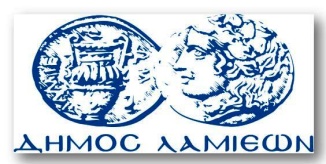         ΠΡΟΣ: ΜΜΕ                                                            ΔΗΜΟΣ ΛΑΜΙΕΩΝ                                                                     Γραφείου Τύπου                                                               & Επικοινωνίας                                                       Λαμία, 27/11/2015